Effective immediately, employees who have completed First Aid / CPR training must upload a copy of their First Aid / CPR training certificate.  Please upload even if it is expired.  This will allow us to manage more effectively individual Provincial requirements going forward.To upload your certificate, scan the appropriate QR code provided and follow the instructions to complete the online form and upload your most recent certificate.All employees must have their training certificates uploaded no later than April 20, 2023.Have questions? Contact your ROM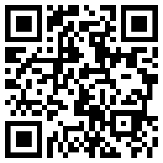 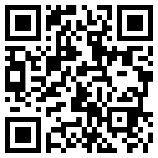   English                     French	TasksTitle First Aid Certificates Publish Date 4/6/23Audience (if select stores, tell us how many stores and provide a distro list) All Canada LensCrafters stores Also include: All Canada ROMs OD (Employed or Sublease)Operations ApproverAttachments N/ADateTask Title Task Details4/6/2023First Aid certificates Scan applicable QR code above, complete the form and upload a copy of your current First Aid/CPR certificate (whether expired or not). 